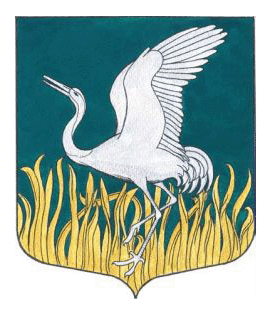 ЛЕНИНГРАДСКАЯ ОБЛАСТЬЛУЖСКИЙ МУНИЦИПАЛЬНЫЙ РАЙОНСОВЕТ ДЕПУТАТОВМШИНСКОГО СЕЛЬСКОГО ПОСЕЛЕНИЯчетвертого созыва   РЕШЕНИЕ                                                                                    19.06.2024г.                                                  № 245О внесении изменений и дополнений в решение совета депутатов Мшинского сельского поселения от 26.12.2016 № 110 «Об утверждении Положения о приватизации муниципального имущества МО Мшинское сельское поселения Лужского муниципального района Ленинградской области »В целях приведения Положения о приватизации муниципального имущества МО Мшинское сельское поселение Лужского муниципального района Ленинградской области в соответствие с федеральным законодательством, рассмотрев правотворческую инициативу Лужского городского прокурора, Совет депутатов Мшинского сельского поселения РЕШИЛ:1. Внести в Положение о приватизации муниципального имущества МО Мшинское сельское поселение Лужского муниципального района Ленинградской области, утвержденное решением совета депутатов Мшинского сельского поселения от 26.12.2016 № 110 «Об утверждении Положения о приватизации муниципального имущества МО Мшинское сельское поселение Лужского муниципального района Ленинградской области» следующие изменения и дополнения:1.1.  п.5.3. главы 5 читать в новой редакции:п.5.3. Документы, предоставляемые покупателями государственного и муниципального имущества.1. Одновременно с заявкой претенденты представляют следующие документы:юридические лица: - заверенные копии учредительных документов; - документ, содержащий сведения о доле Российской Федерации, субъекта Российской Федерации или муниципального образования в уставном капитале юридического лица (реестр владельцев акций либо выписка из него или заверенное печатью юридического лица (при наличии печати) и подписанное его руководителем письмо); - документ, который подтверждает полномочия руководителя юридического лица на осуществление действий от имени юридического лица (копия решения о назначении этого лица или о его избрании) и в соответствии с которым руководитель юридического лица обладает правом действовать от имени юридического лица без доверенности;физические лица предъявляют документ, удостоверяющий личность, или представляют копии всех его листов. В случае, если от имени претендента действует его представитель по доверенности, к заявке должна быть приложена доверенность на осуществление действий от имени претендента, оформленная в установленном порядке, или нотариально заверенная копия такой доверенности. В случае, если доверенность на осуществление действий от имени претендента подписана лицом, уполномоченным руководителем юридического лица, заявка должна содержать также документ, подтверждающий полномочия этого лица. 2. Все листы документов, представляемых одновременно с заявкой, либо отдельные тома данных документов должны быть прошиты, пронумерованы, скреплены печатью претендента (при наличии печати) (для юридического лица) и подписаны претендентом или его представителем.К данным документам (в том числе к каждому тому) также прилагается их опись. Заявка и такая опись составляются в двух экземплярах, один из которых остается у продавца, другой - у претендента.Соблюдение претендентом указанных требований означает, что заявка и документы, представляемые одновременно с заявкой, поданы от имени претендента. При этом ненадлежащее исполнение претендентом требования о том, что все листы документов, представляемых одновременно с заявкой, или отдельные тома документов должны быть пронумерованы, не является основанием для отказа претенденту в участии в продаже. Не допускается устанавливать иные требования к документам, представляемым одновременно с заявкой, за исключением требований, предусмотренных настоящей статьей, а также требовать представление иных документов.В случае проведения продажи государственного или муниципального имущества в электронной форме заявка и иные представленные одновременно с ней документы подаются в форме электронных документов. 1.2. п.п.12 п.6.2.3. главы 6 читать в новой редакции:12) порядок определения победителей (при проведении аукциона, специализированного аукциона, конкурса) либо лиц, имеющих право приобретения государственного или муниципального имущества (при проведении его продажи посредством публичного предложения и без объявления цены);1.3. п.п.13 п.6.2.3. главы 6 читать в новой редакции:13) место и срок подведения итогов продажи государственного или муниципального имущества1.4. Дополнить п.6.2.3. главы 6 п.14 следующего содержания:14) сведения обо всех предыдущих торгах по продаже такого имущества, объявленных в течение года, предшествующего его продаже, и об итогах торгов по продаже такого имущества;1.5. Дополнить п.6.2.3. главы 6 п.15 следующего содержания:15) размер и порядок выплаты вознаграждения юридическому лицу, которое в соответствии с пунктом 1 статьи 6 Федерального закона от 21.12.2001г. № 178-ФЗ «О приватизации государственного и муниципального имущества» осуществляет функции продавца федерального имущества и (или) которому решением Правительства Российской Федерации поручено организовать от имени Российской Федерации продажу приватизируемого федерального имущества.2. Данное решение  подлежит официальному опубликованию. 3. Настоящее решение вступает в силу  со дня его официального опубликования.4. Контроль за исполнением решения возложить на и.о. главы администрации Мшинского сельского поселения В.В. Картавенко.Глава Мшинского сельского поселения, исполняющий полномочия председателя совета депутатов                                                                               В.В. Алексеев